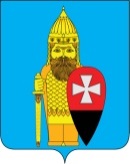 АДМИНИСТРАЦИЯ ПОСЕЛЕНИЯ ВОРОНОВСКОЕ В ГОРОДЕ МОСКВЕ ПОСТАНОВЛЕНИЕ17.01.2024 № 12Об утверждении отчета об исполнении муниципальной программы «Пожарная безопасность на территории поселения Вороновское на 2023 год»В соответствии с частью 1 статьи 179 Бюджетного кодекса Российской Федерации, Федеральным законом от 21.12.1994 № 69-ФЗ «О пожарной безопасности», Законом города Москвы от № 56 «Об организации местного самоуправления в городе Москве», Уставом поселения Вороновское, администрация поселения Вороновское постановляет; 1. Утвердить отчет об исполнении муниципальной программы «Пожарная безопасность на территории поселении Вороновское на 2023 год» (приложение).2. Опубликовать настоящее постановление в бюллетене «Московский муниципальный вестник» и разместить на официальном сайте администрации поселения Вороновское.3. Контроль за исполнением настоящего постановления возложить на заместителя главы администрации поселения Вороновское Кохановского Р.Н. Глава администрациипоселения Вороновское                                                                             Е.П. Иванов Приложениек постановлению администрациипоселения Вороновское в городе Москвеот 17.01.2024 № 12Отчет об утверждении муниципальной программы «Пожарная безопасность на территориипоселения Вороновское на 2023 год»Оставшиеся денежные средства перераспределены в связи с отсутствием потребности.№п/пМероприятияИсточникифинансированияОбъем финансирования(руб)Объемфинансирования по факту (руб)% выполнения1Работы по выполнению противопожарных мероприятий на территории поселения Вороновское (работы по опахиванию лесного массива)Без финансирования2Укомплектование УКП (телефонный аппарат, рации, катушка с кабелем, индивидуальный дозиметр и др.)из средств бюджетапоселения Вороновское80 000003Информационное сопровождение, пропаганда и обучение населения мерам противопожарной безопасности: - изготовление информационных стендов, буклетов по пожарной безопасностииз средств бюджетапоселения Вороновское60 00060 0001004Приобретение и заправка огнетушителей из средств бюджетапоселения Вороновское60 00040 000705Приобретение и установка информационных знаков безопасности на водоемах (зима/лето)Без финансированияИТОГО:ИТОГО:ИТОГО:200 000100 00070